LR Prezidentūros iniciatyva, Socialinės apsaugos ir darbo ministerija kartu su Energetikos ministerija paprašė šilumos tiekimo įmonių atspausdinti ir kartu su 2021 m. gruodžio, 2022 m. sausio mėn. šilumos sąskaitomis gyventojams išplatinti skrajutę (spausdinama ant atskiro lapo iš abiejų pusių) apie naujai taikomą kompensacijų tvarką už būsto šildymą nuo 2022 metų. Tokiu būdu gyventojai būtų plačiau informuoti ir atkreiptų dėmesį apie savo galimybes kreiptis dėl jiems priklausančios kompensacijos. Dauguma šilumos tiekėjų jau dabar informavo, jog paviešins tiek savo interneto svetainėse, e-paslaugų puslapiuose, tiek pagal galimybes informaciją spausdins ir organizuos išsiutimą paštu su  gruodžio ir/ar sausio sąskaitomis fiziniams asmenims. Siekiant visiems bendro tikslo - šviesti Lietuvos gyventojų apie valstybės teikiamą pagalbą, augant energijos išteklių ir šilumos kainoms, bei siekiant šilumos tiekimo įmonėms iš anksto įvertinti galimų sąnaudų padengimą, prašome kuo skubiau informuoti, ar bus užtikrinta, jog patirtos išlaidos už minėtą veiklą įmonėms bus pripažintos būtinosiomis sąnaudomis? Asociacijos prezidentas 					dr. Valdas LukoševičiusR. Gurklienė, tel. (85) 266 7094, el. p.: ramune@lsta.lt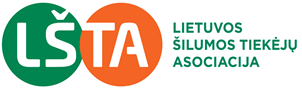 V. Gerulaičio g. 10LT-08200 VilniusTel. (8-5) 2667025Faks. (8-5) 2356044info@lsta.lt, www.lsta.ltJuridinių asmenų registrasVĮ „Registrų centras“ Vilniaus filialasĮmonės kodas 124361985 
Atsiskaitomoji sąskaita LT27 7044 0600 0125 7217 AB SEB bankasValstybinei energetikos reguliavimo tarybai2022-01-03Nr. 01Valstybinei energetikos reguliavimo tarybaiĮNr. DĖL SĄNAUDŲ PRIPAŽINIMO BŪTINOMIS, INFORMUOJANT VARTOTOJUS APIE ŠILDYMO KOMPENSACIJASDĖL SĄNAUDŲ PRIPAŽINIMO BŪTINOMIS, INFORMUOJANT VARTOTOJUS APIE ŠILDYMO KOMPENSACIJASDĖL SĄNAUDŲ PRIPAŽINIMO BŪTINOMIS, INFORMUOJANT VARTOTOJUS APIE ŠILDYMO KOMPENSACIJASDĖL SĄNAUDŲ PRIPAŽINIMO BŪTINOMIS, INFORMUOJANT VARTOTOJUS APIE ŠILDYMO KOMPENSACIJAS